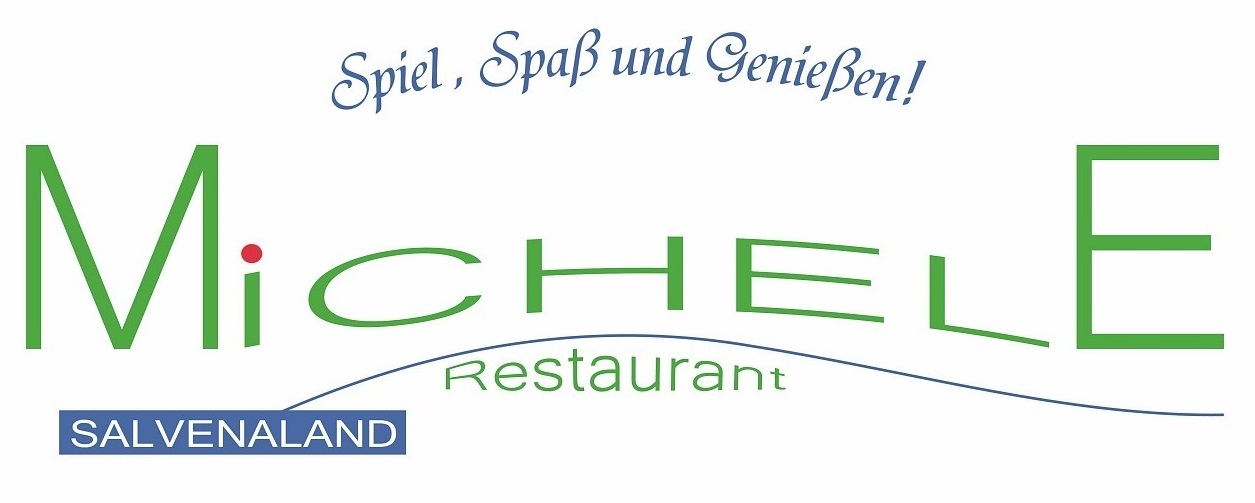 Suppen:Rindersuppe mit Einlagen (Fritatten, Nudeln, Backerbsen) A, C, G, L			€   4,00Frische Tagescremesuppe A, G, L, M, O							€   4,80Hausgemachte dreierlei-Knödelsuppe (Speck, Spinat und Pressknödel) A,C,G;L	€   6,00Salate:Gemischter Salat A, M										€   4,80Griechischer Salat mit Schafskäse A, G, M, O						€   9,80Fitness Salatteller „Salvenaland“ mit Putenstreifen M, O				€ 12,90Salatteller „Österreich“ mit Schnitzelstreifen A, C, M, O					€ 14,00Knoblauchbaguette A, G										€   2,80Schinken-Käsetoast mit Salatgarnitur A, C, M						€   7,50Würziges „Bruscetta-Italia“ mit oder ohne Speck und Salat A,C,G,M,F,N 		€   8,90Schweizer Wurstsalat mit Gebäck A, C, G, L, M						€   9,202 Hausgemachte Pressknödel mit Salat A, C, G						€   9,80Salvenaland Klassiker:Champignon Schnitzel mit Gemüsereis A, G, O						€ 13,90Cordon bleu (gefüllt mit Käse und Schinken) mit Pommes A, C, M, G		€ 14,80Brettljause mit Brot F, M, C,									€ 11,00Spaghetti Bolognese A, L, M, O								€ 11,90Bratwurst mit Sauerkraut und Röstkartoffeln M, O					€   8,90Spezielles:Spinatknödel mit brauner Butter A, C, G							€ 11.00Lasagne Classico mit Tomatensauce und kleinen gemischten Salat A, D		€ 12,903 hausgemachte Nudeln,(Fleisch, Käse, Kürbis) und brauner Butter A, C, G, L	€ 15,80Für unsere Kleinen:Hühnernuggets oder Fischstäbchen mit Pommes A ,C, O				€   7,00Kinder Wienerschnitzel mit Beilage A, C, O							€   7,00Grillwürstl mit Pommes frites A, O								€   7,00Kindereisbecher A, C, O										€   3,50Dessert:Apfelstrudel mit Vanillesauce A, C, G								€   4,50Eispalatschinken A, C, G, H, M									€   7,50Kaiserschmarren mit Preiselbeeren A, C, G, E, H						€ 11,80Joghurtbecher A, C, G										€   6,50Heiße Liebe A, C, G										€   6,50Kegel Hit´s für Herbst & Winter Abende!!!Für oder ab 10 Personen € 350,00Inklusive: 30 Liter Bier, 1 Bahn für 1 Stunde, Spare ribs mit Knoblauchbrot, Hallenschuhe.Ladies Spezial ab 4 Personen pro Person € 35,00Inklusive: Käse Fondue oder Fitness Salat, 1 Fl. Veltliner, 1 Bahn für 1 Stunde & Hallenschuhe.www.facebook.com/kegelbahn.michele.salvenaland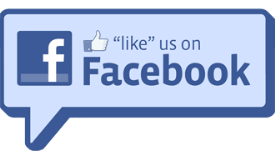 Weitere Dessert und Süßspeisen laut Tages-Angebot!Guten Appetit wünscht Ihr Michele-TeamInklusivpreise